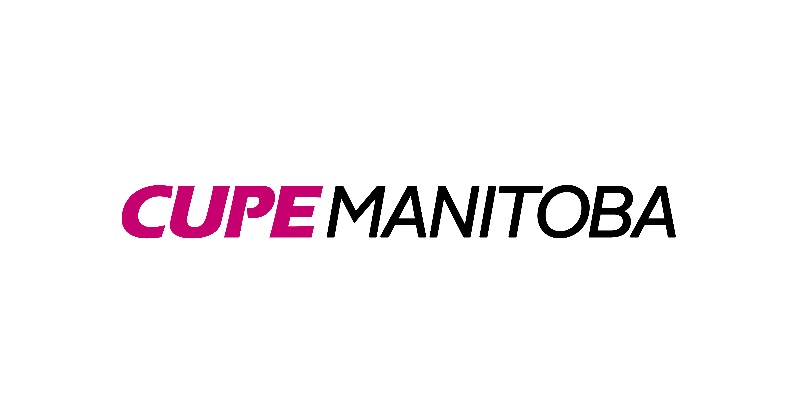 Canadian Union of Public EmployeesManitoba Division2024 UPDATE FORM FOR CUPE MANITOBAPlease return by Email to: officeadmin@cupe.mb.ca or Mail: 
Attn: President – CUPE Manitoba, 205-275 Broadway, Wpg, MB. R3C 4M6

Thank you – Merci – MiigwetchDW/COPE342Executive Info:Local Number:Local Executive Update: Names
President:

Vice President:

Recording Secretary:

Secretary Treasurer:Executive Emails
President:

Vice President:

Recording Secretary:

Secretary Treasurer:Executive Phone Numbers:President:Vice President:
Recording Secretary: 
Secretary Treasurer:Are you receiving CUPE MB Communication?
            Yes            No
Committees at the Local:Trustees:
Number of Members:Expiring of Collective Agreement(s):